ANEXO III - REQUERIMENTO À VIGILÂNCIA SANITÁRIA TIPO C - COMUNICAÇÃO DE INÍCIO DA IMPORTAÇÃO DE PRODUTOS PERTINENTES À ÁREA DE ALIMENTOS DISPENSADOS DE REGISTROVERSOINSTRUÇÕES GERAIS PARA PREENCHIMENTO DO FORMULÁRIO DE COMUNICAÇÃO DE IMPORTAÇÃO DE PRODUTOS DISPENSADO DA OBRIGATORIEDADE DE REGISTROPara a Comunicação de Importação de Produtos Dispensados da Obrigatoriedade de Registro a empresa deverá preencher o respectivo formulário (frente e verso);Deverá ser preenchido um formulário para cada produto importado e cadastrado um processo específico, exceto o mesmo produto tenha formas de apresentação/embalagens e ou marcas diferentes, nesse caso, podem ser juntadas tantas cópias do verso do formulário quantas forem necessárias para informar os dados dos produtos importados.Os documentos deverão ser preenchidos eletronicamente ou com letra de forma legível, não podendo conter rasuras; Para o cadastro do processo, o formulário e demais documentos pertinentes poderão ser encaminhados para o e-mail: arvisa@cariacica.es.gov.br;No caso do cadastro presencial, os formulários devem ser preenchidos em 02 (duas) vias, sendo que uma delas será devolvida ao usuário como recibo, após protocolização na Casa do Empreendedor (CIAMPE), situada à Rua Antônio Leonardo da Silva, nº 43, Bairro Alto Lage, Cariacica-ES - Telefone: (27) 3354-5115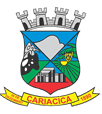 Prefeitura Municipal de CariacicaSecretaria Municipal de SaúdeGerência de Vigilância em SaúdeCoordenação de Vigilância SanitáriaPrefeitura Municipal de CariacicaSecretaria Municipal de SaúdeGerência de Vigilância em SaúdeCoordenação de Vigilância SanitáriaPrefeitura Municipal de CariacicaSecretaria Municipal de SaúdeGerência de Vigilância em SaúdeCoordenação de Vigilância SanitáriaPrefeitura Municipal de CariacicaSecretaria Municipal de SaúdeGerência de Vigilância em SaúdeCoordenação de Vigilância SanitáriaPrefeitura Municipal de CariacicaSecretaria Municipal de SaúdeGerência de Vigilância em SaúdeCoordenação de Vigilância SanitáriaPrefeitura Municipal de CariacicaSecretaria Municipal de SaúdeGerência de Vigilância em SaúdeCoordenação de Vigilância SanitáriaPrefeitura Municipal de CariacicaSecretaria Municipal de SaúdeGerência de Vigilância em SaúdeCoordenação de Vigilância SanitáriaEste formulário deverá ser totalmente preenchido com letra de forma ou digitado.Este formulário deverá ser totalmente preenchido com letra de forma ou digitado.Este formulário deverá ser totalmente preenchido com letra de forma ou digitado.Este formulário deverá ser totalmente preenchido com letra de forma ou digitado.Este formulário deverá ser totalmente preenchido com letra de forma ou digitado.Este formulário deverá ser totalmente preenchido com letra de forma ou digitado.Este formulário deverá ser totalmente preenchido com letra de forma ou digitado.Este formulário deverá ser totalmente preenchido com letra de forma ou digitado.REQUERIMENTO À VIGILÂNCIA SANITÁRIA TIPO C:REQUERIMENTO À VIGILÂNCIA SANITÁRIA TIPO C:REQUERIMENTO À VIGILÂNCIA SANITÁRIA TIPO C:REQUERIMENTO À VIGILÂNCIA SANITÁRIA TIPO C:REQUERIMENTO À VIGILÂNCIA SANITÁRIA TIPO C:REQUERIMENTO À VIGILÂNCIA SANITÁRIA TIPO C:REQUERIMENTO À VIGILÂNCIA SANITÁRIA TIPO C:REQUERIMENTO À VIGILÂNCIA SANITÁRIA TIPO C: Comunicação De Início Da Importação De Produtos Pertinentes À Área De Alimentos Dispensados De Registro Comunicação De Início Da Importação De Produtos Pertinentes À Área De Alimentos Dispensados De Registro Comunicação De Início Da Importação De Produtos Pertinentes À Área De Alimentos Dispensados De Registro Comunicação De Início Da Importação De Produtos Pertinentes À Área De Alimentos Dispensados De Registro Comunicação De Início Da Importação De Produtos Pertinentes À Área De Alimentos Dispensados De Registro Comunicação De Início Da Importação De Produtos Pertinentes À Área De Alimentos Dispensados De Registro Comunicação De Início Da Importação De Produtos Pertinentes À Área De Alimentos Dispensados De Registro Comunicação De Início Da Importação De Produtos Pertinentes À Área De Alimentos Dispensados De RegistroDADOS DA EMPRESA IMPORTADORA/REPRESENTANTE DO FABRICANTE OU SUBSIDIÁRIADADOS DA EMPRESA IMPORTADORA/REPRESENTANTE DO FABRICANTE OU SUBSIDIÁRIADADOS DA EMPRESA IMPORTADORA/REPRESENTANTE DO FABRICANTE OU SUBSIDIÁRIADADOS DA EMPRESA IMPORTADORA/REPRESENTANTE DO FABRICANTE OU SUBSIDIÁRIADADOS DA EMPRESA IMPORTADORA/REPRESENTANTE DO FABRICANTE OU SUBSIDIÁRIADADOS DA EMPRESA IMPORTADORA/REPRESENTANTE DO FABRICANTE OU SUBSIDIÁRIADADOS DA EMPRESA IMPORTADORA/REPRESENTANTE DO FABRICANTE OU SUBSIDIÁRIADADOS DA EMPRESA IMPORTADORA/REPRESENTANTE DO FABRICANTE OU SUBSIDIÁRIARazão Social(*)Razão Social(*)Razão Social(*)Razão Social(*)Razão Social(*)Razão Social(*)Razão Social(*)Razão Social(*)Endereço(*)Endereço(*)Endereço(*)Endereço(*)Endereço(*)Endereço(*)Endereço(*)Nº(*)Bairro(*)Bairro(*)Bairro(*)CEP(*)CEP(*)CEP(*)Cidade/Estado(*)Cidade/Estado(*)E-mail(*)E-mail(*)E-mail(*)E-mail(*)Telefone do estabelecimento(*)Telefone do estabelecimento(*)Telefone do estabelecimento(*)Telefone do estabelecimento(*)CNPJ(*)CNPJ(*)CNPJ(*)CNPJ(*)Inscrição Municipal(*)Inscrição Municipal(*)Inscrição Municipal(*)Inscrição Municipal(*)Horário de Funcionamento(*)Horário de Funcionamento(*)Horário de Funcionamento(*)Horário de Funcionamento(*)Horário de Funcionamento(*)Horário de Funcionamento(*)Horário de Funcionamento(*)Horário de Funcionamento(*)DADOS DA UNIDADE ARMAZENADORADADOS DA UNIDADE ARMAZENADORADADOS DA UNIDADE ARMAZENADORADADOS DA UNIDADE ARMAZENADORADADOS DA UNIDADE ARMAZENADORADADOS DA UNIDADE ARMAZENADORADADOS DA UNIDADE ARMAZENADORADADOS DA UNIDADE ARMAZENADORANome/Razão Social(*)Nome/Razão Social(*)Nome/Razão Social(*)Nome/Razão Social(*)Nome/Razão Social(*)Nome/Razão Social(*)Nome/Razão Social(*)Nome/Razão Social(*)Endereço(*)Endereço(*)Endereço(*)Endereço(*)Endereço(*)Endereço(*)Endereço(*)NºBairro(*)Bairro(*)Bairro(*)CEP(*)CEP(*)CEP(*)Cidade/Estado(*)Cidade/Estado(*)E-mail(*)E-mail(*)E-mail(*)E-mail(*)Telefone do estabelecimento(*)Telefone do estabelecimento(*)Telefone do estabelecimento(*)Telefone do estabelecimento(*)CNPJ(*)CNPJ(*)CNPJ(*)CNPJ(*)Inscrição Municipal(*)Inscrição Municipal(*)Inscrição Municipal(*)Inscrição Municipal(*)TERMO DE RESPONSABILIDADE (*)TERMO DE RESPONSABILIDADE (*)TERMO DE RESPONSABILIDADE (*)TERMO DE RESPONSABILIDADE (*)TERMO DE RESPONSABILIDADE (*)TERMO DE RESPONSABILIDADE (*)TERMO DE RESPONSABILIDADE (*)TERMO DE RESPONSABILIDADE (*)Informo que a partir de ___/___/____ esta empresa, devidamente licenciada para importação de alimentos/embalagens, importou o(s) produto(s) relacionado(s) no verso e/ou no(s) anexo(s), e estará dando início à comercialização no prazo de _____ (__________________) dias, e declaro que estou ciente: a) da legislação específica do(s) produto(s) que importo, inclusive as de rotulagem e outras pertinentes; e b) de que a unidade armazenadora pode ser inspecionada por essa autoridade sanitária conforme prevê a legislação.Informo que a partir de ___/___/____ esta empresa, devidamente licenciada para importação de alimentos/embalagens, importou o(s) produto(s) relacionado(s) no verso e/ou no(s) anexo(s), e estará dando início à comercialização no prazo de _____ (__________________) dias, e declaro que estou ciente: a) da legislação específica do(s) produto(s) que importo, inclusive as de rotulagem e outras pertinentes; e b) de que a unidade armazenadora pode ser inspecionada por essa autoridade sanitária conforme prevê a legislação.Informo que a partir de ___/___/____ esta empresa, devidamente licenciada para importação de alimentos/embalagens, importou o(s) produto(s) relacionado(s) no verso e/ou no(s) anexo(s), e estará dando início à comercialização no prazo de _____ (__________________) dias, e declaro que estou ciente: a) da legislação específica do(s) produto(s) que importo, inclusive as de rotulagem e outras pertinentes; e b) de que a unidade armazenadora pode ser inspecionada por essa autoridade sanitária conforme prevê a legislação.Informo que a partir de ___/___/____ esta empresa, devidamente licenciada para importação de alimentos/embalagens, importou o(s) produto(s) relacionado(s) no verso e/ou no(s) anexo(s), e estará dando início à comercialização no prazo de _____ (__________________) dias, e declaro que estou ciente: a) da legislação específica do(s) produto(s) que importo, inclusive as de rotulagem e outras pertinentes; e b) de que a unidade armazenadora pode ser inspecionada por essa autoridade sanitária conforme prevê a legislação.Informo que a partir de ___/___/____ esta empresa, devidamente licenciada para importação de alimentos/embalagens, importou o(s) produto(s) relacionado(s) no verso e/ou no(s) anexo(s), e estará dando início à comercialização no prazo de _____ (__________________) dias, e declaro que estou ciente: a) da legislação específica do(s) produto(s) que importo, inclusive as de rotulagem e outras pertinentes; e b) de que a unidade armazenadora pode ser inspecionada por essa autoridade sanitária conforme prevê a legislação.Informo que a partir de ___/___/____ esta empresa, devidamente licenciada para importação de alimentos/embalagens, importou o(s) produto(s) relacionado(s) no verso e/ou no(s) anexo(s), e estará dando início à comercialização no prazo de _____ (__________________) dias, e declaro que estou ciente: a) da legislação específica do(s) produto(s) que importo, inclusive as de rotulagem e outras pertinentes; e b) de que a unidade armazenadora pode ser inspecionada por essa autoridade sanitária conforme prevê a legislação.Informo que a partir de ___/___/____ esta empresa, devidamente licenciada para importação de alimentos/embalagens, importou o(s) produto(s) relacionado(s) no verso e/ou no(s) anexo(s), e estará dando início à comercialização no prazo de _____ (__________________) dias, e declaro que estou ciente: a) da legislação específica do(s) produto(s) que importo, inclusive as de rotulagem e outras pertinentes; e b) de que a unidade armazenadora pode ser inspecionada por essa autoridade sanitária conforme prevê a legislação.Informo que a partir de ___/___/____ esta empresa, devidamente licenciada para importação de alimentos/embalagens, importou o(s) produto(s) relacionado(s) no verso e/ou no(s) anexo(s), e estará dando início à comercialização no prazo de _____ (__________________) dias, e declaro que estou ciente: a) da legislação específica do(s) produto(s) que importo, inclusive as de rotulagem e outras pertinentes; e b) de que a unidade armazenadora pode ser inspecionada por essa autoridade sanitária conforme prevê a legislação.DADOS DO REPRESENTANTE LEGAL DA EMPRESADADOS DO REPRESENTANTE LEGAL DA EMPRESADADOS DO REPRESENTANTE LEGAL DA EMPRESADADOS DO REPRESENTANTE LEGAL DA EMPRESADADOS DO REPRESENTANTE LEGAL DA EMPRESADADOS DO REPRESENTANTE LEGAL DA EMPRESADADOS DO REPRESENTANTE LEGAL DA EMPRESADADOS DO REPRESENTANTE LEGAL DA EMPRESANome(*)Nome(*)Nome(*)Nome(*)Nome(*)Nome(*)Nome(*)Nome(*)E-mail(*)E-mail(*)E-mail(*)E-mail(*)E-mail(*)Nº CPF/RG(*)Nº CPF/RG(*)Nº CPF/RG(*)Telefone(*)Telefone(*)Telefone(*)Telefone(*)Telefone(*)(   ) Proprietário(*)(   ) Procurador(*)(   ) Proprietário(*)(   ) Procurador(*)(   ) Proprietário(*)(   ) Procurador(*)Data(*)         /	/Data(*)         /	/Assinatura do Proprietário/Representante Legal (Procurador) (*)Assinatura do Proprietário/Representante Legal (Procurador) (*)Assinatura do Proprietário/Representante Legal (Procurador) (*)Assinatura do Proprietário/Representante Legal (Procurador) (*)Assinatura do Proprietário/Representante Legal (Procurador) (*)Assinatura do Proprietário/Representante Legal (Procurador) (*)QUALQUER RASURA INVALIDA ESTE FORMULÁRIO.CAMPOS MARCADOS COM (*) SÃO DE PREENCHMENTO OBRIGATÓRIO.QUALQUER RASURA INVALIDA ESTE FORMULÁRIO.CAMPOS MARCADOS COM (*) SÃO DE PREENCHMENTO OBRIGATÓRIO.QUALQUER RASURA INVALIDA ESTE FORMULÁRIO.CAMPOS MARCADOS COM (*) SÃO DE PREENCHMENTO OBRIGATÓRIO.QUALQUER RASURA INVALIDA ESTE FORMULÁRIO.CAMPOS MARCADOS COM (*) SÃO DE PREENCHMENTO OBRIGATÓRIO.QUALQUER RASURA INVALIDA ESTE FORMULÁRIO.CAMPOS MARCADOS COM (*) SÃO DE PREENCHMENTO OBRIGATÓRIO.QUALQUER RASURA INVALIDA ESTE FORMULÁRIO.CAMPOS MARCADOS COM (*) SÃO DE PREENCHMENTO OBRIGATÓRIO.QUALQUER RASURA INVALIDA ESTE FORMULÁRIO.CAMPOS MARCADOS COM (*) SÃO DE PREENCHMENTO OBRIGATÓRIO.QUALQUER RASURA INVALIDA ESTE FORMULÁRIO.CAMPOS MARCADOS COM (*) SÃO DE PREENCHMENTO OBRIGATÓRIO.PRODUTOS IMPORTADOS DISPENSADOS DE REGISTROPRODUTOS IMPORTADOS DISPENSADOS DE REGISTROEmpresa Importadora/Representante ou Subsidiada(*)Empresa Importadora/Representante ou Subsidiada(*)CNPJ(*)CNPJ(*)Unidade Armazenadora(*)Unidade Armazenadora(*)CNPJ(*)CNPJ(*)NOME DO PRODUTO (*)Categoria do Produto(*)Marca(*)Prazo de Validade(*)Tipo(s) de embalagem(*): 1- 3-2-4-Perspectiva comercial(*)(  )  Municipal          (   )  Estadual         (  ) Nacional         (  ) ExportaçãoPerspectiva comercial(*)(  )  Municipal          (   )  Estadual         (  ) Nacional         (  ) ExportaçãoFabricante(*)País de origem(*)NOME DO PRODUTO (*)Categoria do Produto(*)Marca(*)Prazo de Validade(*)Tipo(s) de embalagem(*): 1- 3-2-4-Perspectiva comercial(*)(  )  Municipal          (   )  Estadual         (  ) Nacional         (  ) ExportaçãoPerspectiva comercial(*)(  )  Municipal          (   )  Estadual         (  ) Nacional         (  ) ExportaçãoFabricante(*)País de origem(*)NOME DO PRODUTO (*)Categoria do Produto(*)Marca(*)Prazo de Validade(*)Tipo(s) de embalagem(*): 1- 3-2-4-Perspectiva comercial(*)(  )  Municipal          (   )  Estadual         (  ) Nacional         (  ) ExportaçãoPerspectiva comercial(*)(  )  Municipal          (   )  Estadual         (  ) Nacional         (  ) ExportaçãoFabricante(*)País de origem(*)NOME DO PRODUTO (*)Categoria do Produto(*)Marca(*)Prazo de Validade(*)Tipo(s) de embalagem(*): 1- 3-2-4-Perspectiva comercial(*)(  )  Municipal          (   )  Estadual         (  ) Nacional         (  ) ExportaçãoPerspectiva comercial(*)(  )  Municipal          (   )  Estadual         (  ) Nacional         (  ) ExportaçãoFabricante(*)País de origem(*)